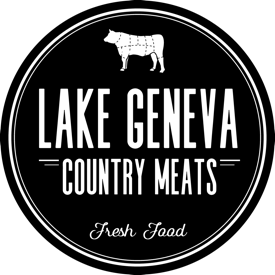 LAKE GENEVA COUNTRY MEATSCustom Processing Pricing InformationEffective 07/10/23BEEF PROCESSING:Basic beef processing includes harvesting, cutting fresh cuts and paper wrapping them, grinding trim and packaging in shirrs, boxing, and freezing.Processing Whole or Half (billed on dressed weight)	$1.15 per lb.Processing Half of Half (D.W.)					$1.20 per lb.Processing When All Boned (D.W.)	  			$1.40 per lb.EXTRA CHARGES:Full Boning of the Chuck						$30.00 per halfPartial boning of the Chuck					$20.00 per halfMaking Patties (4 or 6 oz. size)					$1.50 per lb.Cubed Steak under 6 lbs.						$6.00 charge Cubed Steak over 6 lbs.			 	 		$1.00 per lb.Stew Meat over 12 lbs.						$10.00 per halfCorned Beef Brisket					 	$12.00 eachOver 30 Month Non-Notification Charge			$50.00 eachOther extra charges apply for special packaging requests such as having certain items wrapped one to a package, vacuum sealing, custom labels, etc.LAMBBasic lamb processing includes harvesting, cutting fresh cuts and paper wrapping them, packaging trim, boxing and freezing.Harvest and Process                             			$130.00 eachLamb Out Whole Harvest Fee				$85.00 eachEXTRA CHARGES:Processed Lamb Trim Under 6 lbs.			$7.50Processed Lamb Trim over 6 lbs.			$1.25 per lb.This includes ground lamb, stew meat, etc.Process Split Orders			 		$12.00 per halfLamb Head Saved				  		$15.00 eachLAKE GENEVA COUNTRY MEATSCustom Processing Pricing InformationEffective 07/10/23PORK PROCESSINGBasic pork processing includes harvesting, cutting fresh cuts, and paper wrapping them, packaging trim, boxing, and freezing.Processing Whole Pig (billed on dressed weight)	$1.05 per lb.Processing Half Pig (D.W.)				$1.10 per lb.EXTRA CHARGES:Curing and Smoking					$1.30 per lb.Breakfast Sausage 				  		$2.00 per lb.Breakfast Sausage Links			  		$2.30 per lb.	Ground Pork					  	$1.50 per lb.Bratwurst						  	$2.90 per lb.Italian Sausage					  	$2.90 per lb.Over 300# Harvest Fee					$30.00 each		Other sausage options are available, please ask for full list of options. Other extra charges apply for special packaging requests such as having certain items wrapped one to a package, vacuum sealing, custom labels, etc.HARVESTING INFORMATIONBeef are harvested on Tuesday.  Animals should be delivered on Monday between the hours of 12:00 P.M. and 3:00 P.M. or on Tuesday between 7:00 A.M. and 9:00 A.M.Pork is harvested on Thursday.  Animals should be delivered on Wednesday between the hours of 12:00 P.M. and 3:00 P.M. or on Thursday between 7:00 A.M. and 9:00 A.M.Lamb is harvested on Thursday.  Animals must be delivered on Wednesday between 12:00 P.M. and 3:00 P.M. Lake Geneva Country Meats reserves the right to change these prices at any time. This is not a complete list of charges, please ask if your order will have additional charges applied when you place your order. Charges will not be final until all necessary LGCM services are completed. Storage and finance charges apply for not picking up or paying for your order in a timely fashion.